Об отказе в регистрации кандидата в депутаты Верховного Совета Республики Хакасия восьмого созыва, выдвинутого по одномандатному избирательному округу № 22, Шатова Александра Сергеевича 
Рассмотрев документы, представленные Шатовым Александром Сергеевичем для регистрации кандидата в депутаты Верховного Совета Республики Хакасия восьмого созыва, выдвинутого по одномандатному избирательному округу № 22 в порядке самовыдвижения, проверив соблюдение предусмотренного законом порядка выдвижения кандидата и достоверность представленных кандидатом сведений, а также соблюдение порядка сбора подписей, оформления подписных листов, территориальная избирательная комиссия Орджоникидзевского района установила следующее.Согласно части 5 статьи 34, статье 35 Закона Республики Хакасия от 9 июня 2012 года № 50-ЗРХ «О выборах депутатов Верховного Совета Республики Хакасия», постановлению Избирательной комиссии Республики Хакасия от 6 июня 2023 года № 40/287-8 «О количестве подписей избирателей, представляемых для регистрации кандидата, республиканского списка кандидатов при проведении выборов депутатов Верховного Совета Республики Хакасия восьмого созыва», необходимое для регистрации кандидата в депутаты Верховного Совета Республики Хакасия восьмого созыва, выдвинутого по одномандатному избирательному округу № 22, количество подписей избирателей составляет 428 подписей избирателей, максимальное количество подписей избирателей, представляемых в окружную избирательную комиссию 470. 16 июля 2023 года Шатовым А.С. представлены документы для регистрации, в том числе 435 подписей избирателей, собранных в поддержку своего выдвижения.По результатам проверки подписей на основании пункта 9 части 13 статьи 38 Закона Республики Хакасия от 9 июня 2012 года № 50-ЗРХ «О выборах депутатов Верховного Совета Республики Хакасия» рабочей группой по проверке подписей избирателей 435 подписей избирателей признаны недействительными (ведомость проверки подписных листов и итоговый протокол проверки подписных листов прилагаются). Учитывая, что для регистрации кандидата необходимо 428 подписей избирателей, результаты проверки подписных листов свидетельствуют о том, что Шатовым А.С. представлено недостаточное количество достоверных подписей избирателей, необходимых для регистрации его кандидатом в депутаты Верховного Совета Республики Хакасия восьмого созыва.Кроме того, по результатам проверки сведений о судимости кандидатов (ответ Информационного центра МВД по РХ от 18.07.2023 № 30/2607), установлено, что кандидат Шатов Александр Сергеевич не указал в заявлении о согласии баллотироваться сведения о судимости.На основании вышеизложенного, руководствуясь подпунктами «е», «д» пункта 24 статьи 38 Федерального закона от 12 июня 2002 года № 67-ФЗ «Об основных гарантиях избирательных прав и права на участие в референдуме граждан Российской Федерации», пунктами 7, 8 части 9 статьи 39 Закона Республики Хакасия от 9 июня 2012 года № 50-ЗРХ «О выборах депутатов Верховного Совета Республики Хакасия», территориальная избирательная комиссия Орджоникидзевского района постановила:1. Отказать в регистрации кандидата в депутаты Верховного Совета Республики Хакасия восьмого созыва Шатова Александра Сергеевича, выдвинутого по одномандатному избирательному округу № 22 в порядке самовыдвижения.2. Направить настоящее постановление Шатову А.С. в Избирательную комиссию Республики Хакасия.3. Направить в Абаканское ОСБ № 8602 ПАО Сбербанк России указание о прекращении финансовых операций по специальному счету № 40810810571009000372, открытому кандидатом Шатовым А.С.4. Обратить внимание Шатова А.С. на установленную законом обязанность представить в окружную избирательную комиссию одномандатного избирательного округа № 22 итоговый финансовый отчет не позднее чем через 30 дней со дня официального опубликования общих результатов выборов.5. Направить настоящее постановление в информационно – аналитическую газету Орджоникидзевского района Республики Хакасия «Орджоникидзевский рабочий» и разместить в разделе «Территориальная избирательная комиссия» на официальном сайте Администрации Орджоникидзевского района. Постановление принято 25 июля 2023 года в 10 часов 05 минут.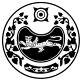 РЕСПУБЛИКА ХАКАСИЯТЕРРИТОРИАЛЬНАЯ ИЗБИРАТЕЛЬНАЯ КОМИССИЯОРДЖОНИКИДЗЕВСКОГО РАЙОНАХАКАС РЕСПУБЛИКАНЫAОРДЖОНИКИДЗЕ АЙМАOЫНЫAОРЫНДАOЫТАБЫO КОМИССИЯЗЫС ПОЛНОМОЧИЯМИ ОКРУЖНОЙ ИЗБИРАТЕЛЬНОЙ КОМИССИИ  ОДНОМАНДАТНОГО ИЗБИРАТЕЛЬНОГО ОКРУГА № 22 ПО ВЫБОРАМ ДЕПУТАТОВ ВЕРХОВНОГО СОВЕТА РЕСПУБЛИКИ ХАКАСИЯ ВОСЬМОГО СОЗЫВА 10 СЕНТЯБРЯ 2023 ГОДАПОСТАНОВЛЕНИЕС ПОЛНОМОЧИЯМИ ОКРУЖНОЙ ИЗБИРАТЕЛЬНОЙ КОМИССИИ  ОДНОМАНДАТНОГО ИЗБИРАТЕЛЬНОГО ОКРУГА № 22 ПО ВЫБОРАМ ДЕПУТАТОВ ВЕРХОВНОГО СОВЕТА РЕСПУБЛИКИ ХАКАСИЯ ВОСЬМОГО СОЗЫВА 10 СЕНТЯБРЯ 2023 ГОДАПОСТАНОВЛЕНИЕС ПОЛНОМОЧИЯМИ ОКРУЖНОЙ ИЗБИРАТЕЛЬНОЙ КОМИССИИ  ОДНОМАНДАТНОГО ИЗБИРАТЕЛЬНОГО ОКРУГА № 22 ПО ВЫБОРАМ ДЕПУТАТОВ ВЕРХОВНОГО СОВЕТА РЕСПУБЛИКИ ХАКАСИЯ ВОСЬМОГО СОЗЫВА 10 СЕНТЯБРЯ 2023 ГОДАПОСТАНОВЛЕНИЕ25 июля 2023 года№ 98/527-5п. Копьевоп. Копьевоп. КопьевоПредседатель комиссииТ.С. ФедороваИ.о. секретаря комиссииЛ.Ю. Догадаева